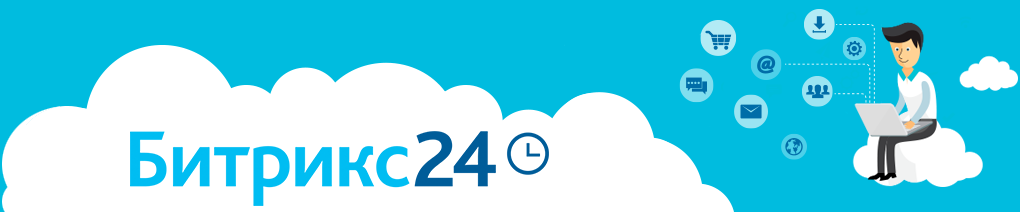 Если Вы всерьез задумались о внедрении CRM системы Битрикс24 в вашей фирме - Вам сюда!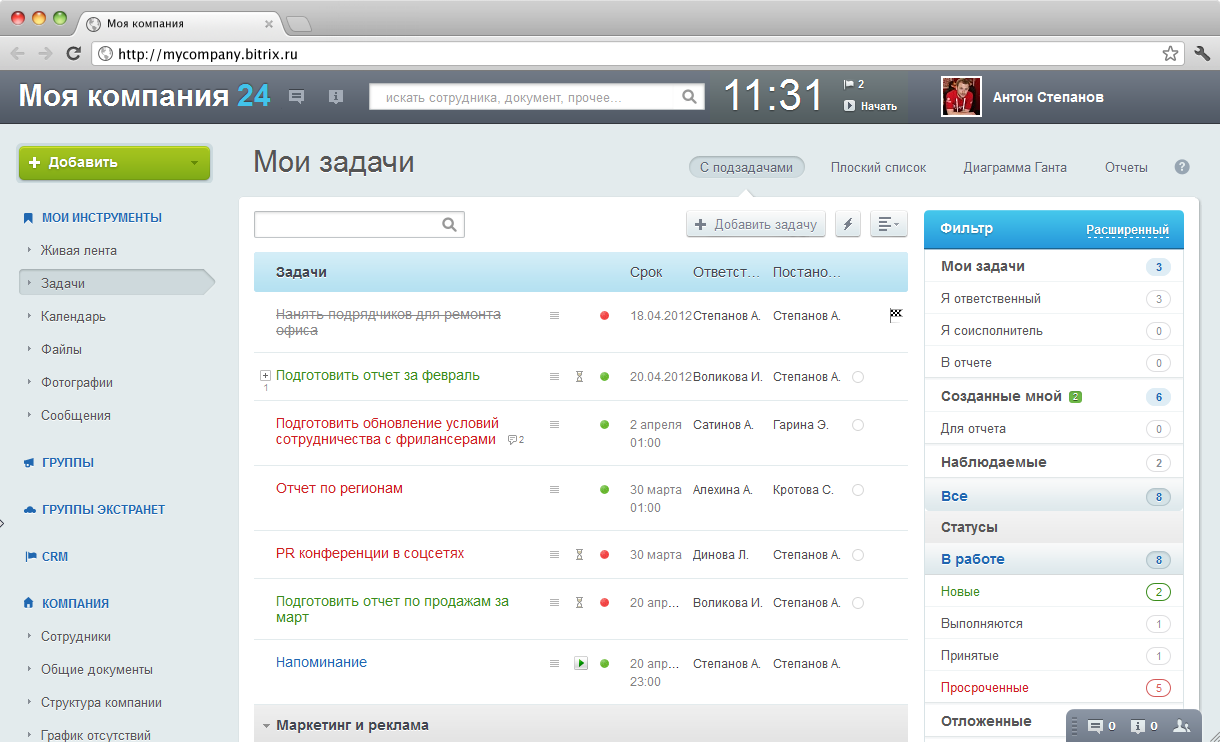 ЧТО ТАКОЕ БИТРИКС24?Это программный комплекс, выполняющий несколько функций:автоматизация работы с потенциальными и действующими клиентамиавтоматизация работы внутри компанииинструмент внедрения корпоративной культурысистема аналитики продажи многое другое. 
Цены на внедрение Битрикс24ЭТАПЫ РАБОТЫ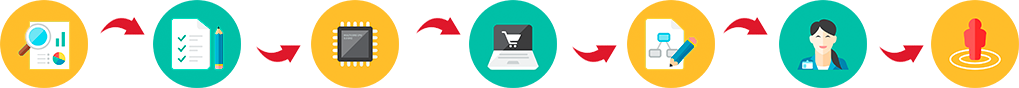 Вникаем в суть работы компании клиентаСоставляем техническое заданиеРазрабатываем прототип внедренияУстанавливаем продукт на серверах клиента и делаем базовые настройкиНастраиваем организационную структуру, бизнес процессы, наполняем информацией, настраиваем интеграции и аналитикуОбучаем руководителей бизнеса и отделов продаж, маркетологов, HR-специалистов работе с Битрикс 24Сколько стоит внедрение Битрикс24?Внедрение - это сложный и трудоемкий процесс. Стоимость зависит от задач, которые вы хотите решить с помощью Битрикс24.Оставьте  заявку и мы подготовим индивидуальный проект внедрения именно для вашего бизнеса. 
ДОПОЛНИТЕЛЬНЫЕ УСЛУГИNНаименованиеТрудоемкостьСтавка, (руб/час)Тех. задание1Консультации по использованию портала Битрикс24От 2 часов17002Реализация структуры компании в Битрикс24, добавление пользователей, настройка прав доступаОт 2 часов17003Настройка CRM. Назначение прав доступа. Создание дополнительных полей лида, статусов лида, типов сделки, стадий сделки и прочееОт 4 часов17004Создание новых отчетов в CRMОт 4 часов1700Да5Автоматизация линейного бизнес-процесса в CRMОт 10 часов1700Да6Автоматизация бизнес-процесса со статусами в CRMОт 14 часов1700Да7Автоматизация линейного бизнес-процесса в Живой ленте порталаОт 10 часов1700Да8Автоматизация бизнес-процесса со статусами в Живой ленте порталаОт 14 часов1700Да9Интеграция Битрикс24 с сайтом на 1С-БитриксОт 2 часов на веб-формы.С передачей файлов от 5 часов170010Интеграция Битрикс24 с сайтом на других платформахОт 10 часов1700Да11Интеграция Битрикс24 с системой 1С: УТ, 1С: УПП, 1С: УНФ От 10 часов1700Да12Интеграция Битрикс24 с системой 1С при использовании Интернет-магазинаОт 4 часов170013Интеграция Битрикс24 с любой системой 1С (передача информации о закрытии сделок, отгруженной продукции и пр.)От 20 часов1700Да14Интеграция Битрикс24 с телефонией (штатные средства портала, аренда номера в Битрикс24)Консультации от 2 часов170015Интеграция Битрикс24 с SIP телефонией компанииКонсультации от 2 часов170016Разработка внешних приложений для Битрикс24 (облако)От 20 часов1700Да17Программная доработка Битрикс24 (коробка)От 20 часов1700Да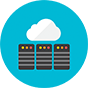 Интегрируем с телефонией, 1С, сайтами, интернет-магазинами
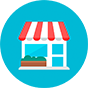 Анализируем процессы в вашем бизнесе и формируем воронку продаж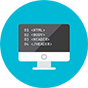 Автоматизируем. Пишем бизнес-процессы в Битрикс24
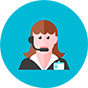 Обучаем. Проводим тренинги, семинары, пишем документацию

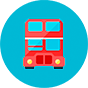 Импортируем. Помогаем переехать с другой CRM
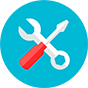 Настраиваем. Поля, сущности, процессы именно под ваш бизнес